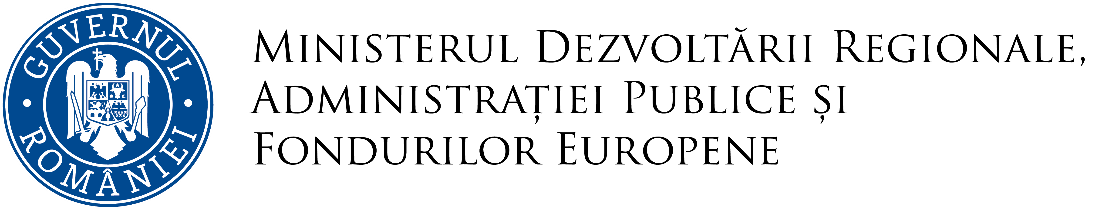     Organismul Intermediar Regional pentru Programul Operațional Sectorial       pentru Dezvoltarea Resurselor Umane Regiunea Sud-EstOperator de date cu caracter personal, înregistrat la Autoritatea Naţională de Supraveghere a Prelucrării Datelor cu Caracter Personal sub nr. 9074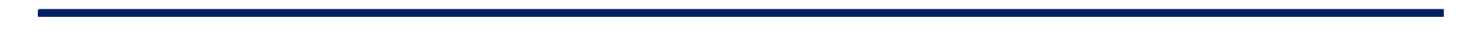 ANUNȚ DE INTENȚIE
PRIVIND ÎNCHIRIEREA UNUI IMOBILcu destinația de sediu pentru Organismul Intermediar Regional pentru Programul Operațional Sectorial Dezvoltarea   Resurselor Umane  Regiunea Sud-EstOrganismul Intermediar Regional pentru Programul Operațional Sectorial Dezvoltarea   Resurselor Umane  Regiunea Sud-Est (în continuare OIR SE), cu sediul în Brăila, Șos. Buzăului nr. 3A, Corp C2, cod 810303, cod fiscal 20737431, tel. 0239.610749, fax 0239.610749, mail: office@fsesudest.roCategoria și descrierea serviciilor care urmează să fie prestate; 
CPV 70310000-7 - Servicii de închiriere sau de vânzare de imobile
Contract de închiriere spațiu pentru desfășurarea activității OIR SE.Procedura de atribuire aplicată –norme procedurale interne pentru atribuirea  contractului de prestări servicii de închiriere de spații;Locul prestării serviciilor – Brăila.Cantitatea serviciilor care trebuie prestate – conform caietului de sarcini.Durata contractului 44 luni, data estimata de începere a contractului este 19.05.2017.Documentația de atribuire poate fi accesata pe siteul www.fsesudest.ro sau direct la sediul autorității contractante.Termenul limită de primire a scrisorilor de intenție: data 17.05.2017 ora 12:00;Adresa la care se transmit scrisorile de intenție – la sediul autorității contractante sau pe adresa de mail: office@fsesudest.roLimba în care se redactează scrisorile de intenție – limba română.Plata chiriei se va efectua lunar, prin trezoreria afiliată autorității contractante, în contul deschis de beneficiar, conform contract de închiriere.Depunerea scrisorilor de intenție se va efectua conform Instrucțiuni pentru ofertanți.
